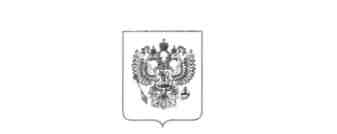 РОССТАТТЕРРИТОРИАЛЬНЫЙ ОРГАН ФЕДЕРАЛЬНОЙ СЛУЖБЫГОСУДАРСТВЕННОЙ СТАТИСТИКИ ПО ПРИМОРСКОМУ КРАЮ(ПРИМОРСКСТАТ)ПРИКАЗ5 февраля 2021 года	№ 9/одг. ВладивостокОб утверждении Плана противодействия коррупции в Территориальном органе Федеральной службы государственной статистикипо Приморскому краю на 2021-2024 годы(в ред. Приказа Приморскстата от 01.09.2021 № 51/од)Во исполнение Федерального закона от 25 декабря 2008 г. № 273-ФЗ «О противодействии коррупции», приказа Федеральной службы государственной статистики от 1 февраля 2021 г. № 54 «Об утверждении Плана противодействия коррупции в Федеральной службы государственной статистики на 2021-2024 годы», приказываю:1.	Утвердить прилагаемый План противодействия коррупции в Территориальном органе Федеральной службы государственной статистики по Приморскому краю на 2021-2024 годы (далее - План).2.	Начальникам структурных подразделений Приморскстата обеспечить выполнение Плана.Признать утратившим силу приказ Приморскстата от 14 августа 2018 г. № 77/од «Об утверждении плана противодействия коррупции в Территориальном органе Федеральной службы государственной статистики по Приморскому краю на 2018-2020 годы».Контроль за исполнением настоящего приказа оставляю за собой.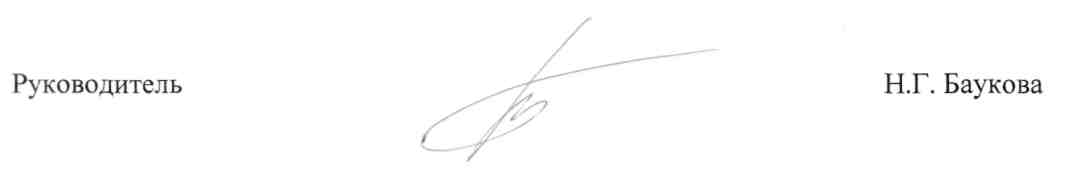 УТВЕРЖДЕНприказом Приморскстатаот 5 февраля 2021 г. № 9/одПлан противодействия коррупции в Территориальном органе Федеральной службы государственной статистики по Приморскому краю на 2021-2024 годы(в ред. приказов Приморскстата от 25.02.2022 № 12/од; от 18.04.2022 № 28/од; от 02.03.2023 № 18/од)п/пп/пп/пМероприятиеМероприятиеОтветственныйисполнительОтветственныйисполнительОтветственныйисполнительОтветственныйисполнительСрок исполненияСрок исполненияСрок исполненияОжидаемый результатОжидаемый результатОжидаемый результатИтоговый документИтоговый документИтоговый документ1. Повышение эффективности механизмов урегулирования конфликта интересов, обеспечение соблюдения федеральными государственными гражданскими служащими Приморскстата ограничений, запретов и принципов служебного поведения в связи с исполнением ими должностных обязанностей, а также ответственности за их нарушение1. Повышение эффективности механизмов урегулирования конфликта интересов, обеспечение соблюдения федеральными государственными гражданскими служащими Приморскстата ограничений, запретов и принципов служебного поведения в связи с исполнением ими должностных обязанностей, а также ответственности за их нарушение1. Повышение эффективности механизмов урегулирования конфликта интересов, обеспечение соблюдения федеральными государственными гражданскими служащими Приморскстата ограничений, запретов и принципов служебного поведения в связи с исполнением ими должностных обязанностей, а также ответственности за их нарушение1. Повышение эффективности механизмов урегулирования конфликта интересов, обеспечение соблюдения федеральными государственными гражданскими служащими Приморскстата ограничений, запретов и принципов служебного поведения в связи с исполнением ими должностных обязанностей, а также ответственности за их нарушение1. Повышение эффективности механизмов урегулирования конфликта интересов, обеспечение соблюдения федеральными государственными гражданскими служащими Приморскстата ограничений, запретов и принципов служебного поведения в связи с исполнением ими должностных обязанностей, а также ответственности за их нарушение1. Повышение эффективности механизмов урегулирования конфликта интересов, обеспечение соблюдения федеральными государственными гражданскими служащими Приморскстата ограничений, запретов и принципов служебного поведения в связи с исполнением ими должностных обязанностей, а также ответственности за их нарушение1. Повышение эффективности механизмов урегулирования конфликта интересов, обеспечение соблюдения федеральными государственными гражданскими служащими Приморскстата ограничений, запретов и принципов служебного поведения в связи с исполнением ими должностных обязанностей, а также ответственности за их нарушение1. Повышение эффективности механизмов урегулирования конфликта интересов, обеспечение соблюдения федеральными государственными гражданскими служащими Приморскстата ограничений, запретов и принципов служебного поведения в связи с исполнением ими должностных обязанностей, а также ответственности за их нарушение1. Повышение эффективности механизмов урегулирования конфликта интересов, обеспечение соблюдения федеральными государственными гражданскими служащими Приморскстата ограничений, запретов и принципов служебного поведения в связи с исполнением ими должностных обязанностей, а также ответственности за их нарушение1. Повышение эффективности механизмов урегулирования конфликта интересов, обеспечение соблюдения федеральными государственными гражданскими служащими Приморскстата ограничений, запретов и принципов служебного поведения в связи с исполнением ими должностных обязанностей, а также ответственности за их нарушение1. Повышение эффективности механизмов урегулирования конфликта интересов, обеспечение соблюдения федеральными государственными гражданскими служащими Приморскстата ограничений, запретов и принципов служебного поведения в связи с исполнением ими должностных обязанностей, а также ответственности за их нарушение1. Повышение эффективности механизмов урегулирования конфликта интересов, обеспечение соблюдения федеральными государственными гражданскими служащими Приморскстата ограничений, запретов и принципов служебного поведения в связи с исполнением ими должностных обязанностей, а также ответственности за их нарушение1. Повышение эффективности механизмов урегулирования конфликта интересов, обеспечение соблюдения федеральными государственными гражданскими служащими Приморскстата ограничений, запретов и принципов служебного поведения в связи с исполнением ими должностных обязанностей, а также ответственности за их нарушение1. Повышение эффективности механизмов урегулирования конфликта интересов, обеспечение соблюдения федеральными государственными гражданскими служащими Приморскстата ограничений, запретов и принципов служебного поведения в связи с исполнением ими должностных обязанностей, а также ответственности за их нарушение1. Повышение эффективности механизмов урегулирования конфликта интересов, обеспечение соблюдения федеральными государственными гражданскими служащими Приморскстата ограничений, запретов и принципов служебного поведения в связи с исполнением ими должностных обязанностей, а также ответственности за их нарушение1. Повышение эффективности механизмов урегулирования конфликта интересов, обеспечение соблюдения федеральными государственными гражданскими служащими Приморскстата ограничений, запретов и принципов служебного поведения в связи с исполнением ими должностных обязанностей, а также ответственности за их нарушение1. Повышение эффективности механизмов урегулирования конфликта интересов, обеспечение соблюдения федеральными государственными гражданскими служащими Приморскстата ограничений, запретов и принципов служебного поведения в связи с исполнением ими должностных обязанностей, а также ответственности за их нарушение1. Повышение эффективности механизмов урегулирования конфликта интересов, обеспечение соблюдения федеральными государственными гражданскими служащими Приморскстата ограничений, запретов и принципов служебного поведения в связи с исполнением ими должностных обязанностей, а также ответственности за их нарушение1.11.11.1Обобщение практики возбуждения и рассмотрения дел об административных правонарушениях за непредставление респондентами субъектам официального статистического учета первичных статистических данных в установленном порядке или несвоевременное предоставление этих данных либо предоставление недостоверных первичных статистических данныхОбобщение практики возбуждения и рассмотрения дел об административных правонарушениях за непредставление респондентами субъектам официального статистического учета первичных статистических данных в установленном порядке или несвоевременное предоставление этих данных либо предоставление недостоверных первичных статистических данныхАдминистративный отдел Вознюк А.А.Административный отдел Вознюк А.А.Административный отдел Вознюк А.А.Административный отдел Вознюк А.А.Март 2021 г. Март 2022 г. Март 2023 г. Март 2024 г.Март 2021 г. Март 2022 г. Март 2023 г. Март 2024 г.Март 2021 г. Март 2022 г. Март 2023 г. Март 2024 г.Выявление типичных нарушений, причин, факторов и условий, способствующих возникновению нарушений.Проведение семинара с должностными лицами Приморскстата, уполномоченными составлять протоколы об административных правонарушенияхВыявление типичных нарушений, причин, факторов и условий, способствующих возникновению нарушений.Проведение семинара с должностными лицами Приморскстата, уполномоченными составлять протоколы об административных правонарушенияхВыявление типичных нарушений, причин, факторов и условий, способствующих возникновению нарушений.Проведение семинара с должностными лицами Приморскстата, уполномоченными составлять протоколы об административных правонарушенияхВыявление типичных нарушений, причин, факторов и условий, способствующих возникновению нарушений.Проведение семинара с должностными лицами Приморскстата, уполномоченными составлять протоколы об административных правонарушенияхПрезентация, обучающий семинар. При необходимости направление в Росстат замечаний и предложений к методическим рекомендациям по рассмотрению территориальными органами Росстата административных правонарушений в сфере официального статистического учетаПрезентация, обучающий семинар. При необходимости направление в Росстат замечаний и предложений к методическим рекомендациям по рассмотрению территориальными органами Росстата административных правонарушений в сфере официального статистического учета1.21.21.2Обобщение практики рассмотренияобращений граждан и организаций по вопросам оказания Приморскстатом государственных услуг:- предоставление официальной статистическойинформации;- обеспечение заинтересованных пользователей данными бухгалтерской (финансовой) отчетности юридических лиц, осуществляющих свою деятельность на территории Приморского краяОбобщение практики рассмотренияобращений граждан и организаций по вопросам оказания Приморскстатом государственных услуг:- предоставление официальной статистическойинформации;- обеспечение заинтересованных пользователей данными бухгалтерской (финансовой) отчетности юридических лиц, осуществляющих свою деятельность на территории Приморского краяОтделсводных статистических работи общественныхсвязейХрамкова В.А.Отделсводных статистических работи общественныхсвязейХрамкова В.А.Отделсводных статистических работи общественныхсвязейХрамкова В.А.Отделсводных статистических работи общественныхсвязейХрамкова В.А.20 декабря 2022 г. 20 декабря 2023 г. 20 декабря 2024 г.20 декабря 2022 г. 20 декабря 2023 г. 20 декабря 2024 г.20 декабря 2022 г. 20 декабря 2023 г. 20 декабря 2024 г.Выявление причин и условий нарушений, совершаемых должностными лицами Приморскстата, при оказании государственных услуг организациям и гражданамВыявление причин и условий нарушений, совершаемых должностными лицами Приморскстата, при оказании государственных услуг организациям и гражданамВыявление причин и условий нарушений, совершаемых должностными лицами Приморскстата, при оказании государственных услуг организациям и гражданамВыявление причин и условий нарушений, совершаемых должностными лицами Приморскстата, при оказании государственных услуг организациям и гражданамОтчет о выполнениимероприятия, направленный ответственными исполнителями в Управлениеправового обеспечения РосстатаОтчет о выполнениимероприятия, направленный ответственными исполнителями в Управлениеправового обеспечения Росстата1.31.3Обобщение практики рассмотрения уведомлений гражданских служащих Приморскстата о возникновении личной заинтересованности при исполнении должностных обязанностей, которая приводит или может привести к конфликту интересовОбобщение практики рассмотрения уведомлений гражданских служащих Приморскстата о возникновении личной заинтересованности при исполнении должностных обязанностей, которая приводит или может привести к конфликту интересовАдминистративный отделЗенкина И.В.,Скажутина Е.В.Административный отделЗенкина И.В.,Скажутина Е.В.Административный отделЗенкина И.В.,Скажутина Е.В.Административный отделЗенкина И.В.,Скажутина Е.В.Декабрь 2022 г. Декабрь 2023 г. Декабрь 2024 г.Декабрь 2022 г. Декабрь 2023 г. Декабрь 2024 г.Декабрь 2022 г. Декабрь 2023 г. Декабрь 2024 г.Декабрь 2022 г. Декабрь 2023 г. Декабрь 2024 г.Выявление сфер деятельности в системе Приморскстата, где наиболее вероятно возникновение конфликта интересов. Подготовка предложений о дополнительных мерах по урегулированию и недопущению конфликта интересов, стороной которого является гражданский служащий ПриморскстатаВыявление сфер деятельности в системе Приморскстата, где наиболее вероятно возникновение конфликта интересов. Подготовка предложений о дополнительных мерах по урегулированию и недопущению конфликта интересов, стороной которого является гражданский служащий ПриморскстатаВыявление сфер деятельности в системе Приморскстата, где наиболее вероятно возникновение конфликта интересов. Подготовка предложений о дополнительных мерах по урегулированию и недопущению конфликта интересов, стороной которого является гражданский служащий ПриморскстатаВыявление сфер деятельности в системе Приморскстата, где наиболее вероятно возникновение конфликта интересов. Подготовка предложений о дополнительных мерах по урегулированию и недопущению конфликта интересов, стороной которого является гражданский служащий ПриморскстатаОбзор, направленныйв структурные подразделения ПриморскстатаОбзор, направленныйв структурные подразделения Приморскстата1.41.4Обобщение практики рассмотрения сообщений работодателей о заключении трудового и (или) гражданско-правового договора на выполнение работ (оказание услуг) с гражданином, замещавшим должность государственной гражданской в ПриморскстатеОбобщение практики рассмотрения сообщений работодателей о заключении трудового и (или) гражданско-правового договора на выполнение работ (оказание услуг) с гражданином, замещавшим должность государственной гражданской в ПриморскстатеАдминистративный отделЗенкина И.В.,Скажутина Е.В.Административный отделЗенкина И.В.,Скажутина Е.В.Административный отделЗенкина И.В.,Скажутина Е.В.Административный отделЗенкина И.В.,Скажутина Е.В.Декабрь 2021 г. Декабрь 2022 г. Декабрь 2023 г. Декабрь 2024 г.Декабрь 2021 г. Декабрь 2022 г. Декабрь 2023 г. Декабрь 2024 г.Декабрь 2021 г. Декабрь 2022 г. Декабрь 2023 г. Декабрь 2024 г.Декабрь 2021 г. Декабрь 2022 г. Декабрь 2023 г. Декабрь 2024 г.Выявление условий (с учетом ведомственной специфики), в соответствии с которыми гражданин (бывший гражданский служащий Приморскстата) в обязательном порядке обязан получить согласие соответствующей комиссии Приморскстата на трудоустройствоВыявление условий (с учетом ведомственной специфики), в соответствии с которыми гражданин (бывший гражданский служащий Приморскстата) в обязательном порядке обязан получить согласие соответствующей комиссии Приморскстата на трудоустройствоВыявление условий (с учетом ведомственной специфики), в соответствии с которыми гражданин (бывший гражданский служащий Приморскстата) в обязательном порядке обязан получить согласие соответствующей комиссии Приморскстата на трудоустройствоВыявление условий (с учетом ведомственной специфики), в соответствии с которыми гражданин (бывший гражданский служащий Приморскстата) в обязательном порядке обязан получить согласие соответствующей комиссии Приморскстата на трудоустройствоОбзор, направленный в структурные подразделения Приморскстата, корректировка памятки увольняющемуся (при необходимости)Обзор, направленный в структурные подразделения Приморскстата, корректировка памятки увольняющемуся (при необходимости)1.51.5Мониторинг представления сведений о доходах, расходах, об имуществе и обязательствах имущественного характера (далее - Сведения о доходах) в рамках декларационной кампании, представляемых гражданскими служащими ПриморскстатаМониторинг представления сведений о доходах, расходах, об имуществе и обязательствах имущественного характера (далее - Сведения о доходах) в рамках декларационной кампании, представляемых гражданскими служащими ПриморскстатаАдминистративный отделЗенкина И.В.,Скажутина Е.В.Административный отделЗенкина И.В.,Скажутина Е.В.Административный отделЗенкина И.В.,Скажутина Е.В.Административный отделЗенкина И.В.,Скажутина Е.В.До 30 апреля 2021 г. До 30 апреля 2022 г. До 30 апреля 2023 г. До 30 апреля 2024 г.До 30 апреля 2021 г. До 30 апреля 2022 г. До 30 апреля 2023 г. До 30 апреля 2024 г.До 30 апреля 2021 г. До 30 апреля 2022 г. До 30 апреля 2023 г. До 30 апреля 2024 г.До 30 апреля 2021 г. До 30 апреля 2022 г. До 30 апреля 2023 г. До 30 апреля 2024 г.Еженедельно, начиная с 10 апреля, информирование руководителей структурных подразделений о ходе декларационной кампании. Повышение исполнительской дисциплиныЕженедельно, начиная с 10 апреля, информирование руководителей структурных подразделений о ходе декларационной кампании. Повышение исполнительской дисциплиныЕженедельно, начиная с 10 апреля, информирование руководителей структурных подразделений о ходе декларационной кампании. Повышение исполнительской дисциплиныЕженедельно, начиная с 10 апреля, информирование руководителей структурных подразделений о ходе декларационной кампании. Повышение исполнительской дисциплиныСлужебные записки руководителям структурных подразделений ПриморскстатаСлужебные записки руководителям структурных подразделений Приморскстата1.61.6Опубликование Сведений о доходах, представленных гражданскими служащими Приморскстата, на официальном сайте Приморскстата в информационно-телекоммуникационной сети «Интернет»Опубликование Сведений о доходах, представленных гражданскими служащими Приморскстата, на официальном сайте Приморскстата в информационно-телекоммуникационной сети «Интернет»Административный отделЗенкина И.В.,Скажутина Е.В.Отдел информационных ресурсов и технологийПокозий Е.В.Административный отделЗенкина И.В.,Скажутина Е.В.Отдел информационных ресурсов и технологийПокозий Е.В.Административный отделЗенкина И.В.,Скажутина Е.В.Отдел информационных ресурсов и технологийПокозий Е.В.Административный отделЗенкина И.В.,Скажутина Е.В.Отдел информационных ресурсов и технологийПокозий Е.В.В течение 14 рабочих дней со дня истечения срока, установленного для подачи указанных сведенийВ течение 14 рабочих дней со дня истечения срока, установленного для подачи указанных сведенийВ течение 14 рабочих дней со дня истечения срока, установленного для подачи указанных сведенийВ течение 14 рабочих дней со дня истечения срока, установленного для подачи указанных сведенийПовышение открытости и доступности информацииПовышение открытости и доступности информацииПовышение открытости и доступности информацииПовышение открытости и доступности информацииСлужебная записка начальнику отдела информационных ресурсов и технологий, уполномоченного на внесение изменений на официальном сайте ПриморскстатаСлужебная записка начальнику отдела информационных ресурсов и технологий, уполномоченного на внесение изменений на официальном сайте Приморскстата1.71.7Анализ Сведений о доходах, представленных гражданскими служащим ПриморскстатаАнализ Сведений о доходах, представленных гражданскими служащим ПриморскстатаАдминистративный отделЗенкина И.В.,Скажутина Е.В.Административный отделЗенкина И.В.,Скажутина Е.В.Административный отделЗенкина И.В.,Скажутина Е.В.Административный отделЗенкина И.В.,Скажутина Е.В.1 октября 2021 г.1 октября 2022 г.1 октября 2023 г.1 октября 2024 г.1 октября 2021 г.1 октября 2022 г.1 октября 2023 г.1 октября 2024 г.1 октября 2021 г.1 октября 2022 г.1 октября 2023 г.1 октября 2024 г.1 октября 2021 г.1 октября 2022 г.1 октября 2023 г.1 октября 2024 г.Выявление признаков нарушения гражданскими служащими Приморскстата законодательства Российской Федерации о противодействии коррупцииВыявление признаков нарушения гражданскими служащими Приморскстата законодательства Российской Федерации о противодействии коррупцииВыявление признаков нарушения гражданскими служащими Приморскстата законодательства Российской Федерации о противодействии коррупцииВыявление признаков нарушения гражданскими служащими Приморскстата законодательства Российской Федерации о противодействии коррупцииДоклад на имя руководителя о результатах анализа Сведений о доходахДоклад на имя руководителя о результатах анализа Сведений о доходах1.81.8Рассмотрение Комиссией по соблюдению требований к служебному поведению федеральных государственных служащих Приморскстата и урегулированию конфликта интересов (далее - Комиссия) доклада о результатах анализа сведений о доходахРассмотрение Комиссией по соблюдению требований к служебному поведению федеральных государственных служащих Приморскстата и урегулированию конфликта интересов (далее - Комиссия) доклада о результатах анализа сведений о доходахКомиссияКарпова М.И.(председательКомиссии)Зенкина И.В.(секретарьКомиссии),Скажутина Е.В.КомиссияКарпова М.И.(председательКомиссии)Зенкина И.В.(секретарьКомиссии),Скажутина Е.В.КомиссияКарпова М.И.(председательКомиссии)Зенкина И.В.(секретарьКомиссии),Скажутина Е.В.КомиссияКарпова М.И.(председательКомиссии)Зенкина И.В.(секретарьКомиссии),Скажутина Е.В.Декабрь 2021 г. Декабрь 2022 г. Декабрь 2023 г. Декабрь 2024 г.Декабрь 2021 г. Декабрь 2022 г. Декабрь 2023 г. Декабрь 2024 г.Декабрь 2021 г. Декабрь 2022 г. Декабрь 2023 г. Декабрь 2024 г.Декабрь 2021 г. Декабрь 2022 г. Декабрь 2023 г. Декабрь 2024 г.Оценка итогов декларационной кампании,Корректировка мероприятий, проводимых в целях сокращения случаев предоставления недостоверных сведений (при необходимости)Оценка итогов декларационной кампании,Корректировка мероприятий, проводимых в целях сокращения случаев предоставления недостоверных сведений (при необходимости)Оценка итогов декларационной кампании,Корректировка мероприятий, проводимых в целях сокращения случаев предоставления недостоверных сведений (при необходимости)Оценка итогов декларационной кампании,Корректировка мероприятий, проводимых в целях сокращения случаев предоставления недостоверных сведений (при необходимости)Протокол заседания КомиссииПротокол заседания Комиссии1.91.9Ежегодное проведение семинара для гражданских служащих Приморскстата, представляющих Сведения о доходах, о порядке их заполнения, а также об ответственности за предоставление недостоверных (неполных) Сведений о доходах (с освещением обзора нарушений, выявленных при проведении анализа таких сведений)Ежегодное проведение семинара для гражданских служащих Приморскстата, представляющих Сведения о доходах, о порядке их заполнения, а также об ответственности за предоставление недостоверных (неполных) Сведений о доходах (с освещением обзора нарушений, выявленных при проведении анализа таких сведений)Административный отделЗенкина И.В.,Скажутина Е.В.Административный отделЗенкина И.В.,Скажутина Е.В.Административный отделЗенкина И.В.,Скажутина Е.В.Административный отделЗенкина И.В.,Скажутина Е.В.Декабрь 2021 г.Декабрь 2022 г.Декабрь 2023 г.Декабрь 2024 г.Декабрь 2021 г.Декабрь 2022 г.Декабрь 2023 г.Декабрь 2024 г.Декабрь 2021 г.Декабрь 2022 г.Декабрь 2023 г.Декабрь 2024 г.Декабрь 2021 г.Декабрь 2022 г.Декабрь 2023 г.Декабрь 2024 г.Сокращение случаевпредставления гражданскими служащими недостоверных (неполных) Сведений о доходахСокращение случаевпредставления гражданскими служащими недостоверных (неполных) Сведений о доходахСокращение случаевпредставления гражданскими служащими недостоверных (неполных) Сведений о доходахСокращение случаевпредставления гражданскими служащими недостоверных (неполных) Сведений о доходахПрезентация семинара (с размещением на официальном сайте Приморскстата)Презентация семинара (с размещением на официальном сайте Приморскстата)1.101.10Обеспечение участия в мероприятиях по профессиональному развитию в области противодействия коррупции, в том числе обучение по дополнительным профессиональным программам в области противодействия коррупции гражданских служащих, работников, в должностные обязанности которых входит участие в противодействии коррупцииОбеспечение участия в мероприятиях по профессиональному развитию в области противодействия коррупции, в том числе обучение по дополнительным профессиональным программам в области противодействия коррупции гражданских служащих, работников, в должностные обязанности которых входит участие в противодействии коррупцииАдминистративный отделЗенкина И.В.,Скажутина Е.В.Административный отделЗенкина И.В.,Скажутина Е.В.Административный отделЗенкина И.В.,Скажутина Е.В.Административный отделЗенкина И.В.,Скажутина Е.В.20 декабря 2021 г.20 декабря 2022 г.20 декабря 2023 г.20 декабря 2024 г.20 декабря 2021 г.20 декабря 2022 г.20 декабря 2023 г.20 декабря 2024 г.20 декабря 2021 г.20 декабря 2022 г.20 декабря 2023 г.20 декабря 2024 г.20 декабря 2021 г.20 декабря 2022 г.20 декабря 2023 г.20 декабря 2024 г.Совершенствование профессиональных знаний, умений и навыков гражданских служащих, работников, в должностные обязанности которых входит участие в противодействии коррупцииСовершенствование профессиональных знаний, умений и навыков гражданских служащих, работников, в должностные обязанности которых входит участие в противодействии коррупцииСовершенствование профессиональных знаний, умений и навыков гражданских служащих, работников, в должностные обязанности которых входит участие в противодействии коррупцииСовершенствование профессиональных знаний, умений и навыков гражданских служащих, работников, в должностные обязанности которых входит участие в противодействии коррупцииОтчет о выполнении мероприятия, подготовленный и направленный ответственными исполнителями в Управление правового обеспечения РосстатаОтчет о выполнении мероприятия, подготовленный и направленный ответственными исполнителями в Управление правового обеспечения Росстата1.111.11Обеспечение участия в мероприятиях по профессиональному развитию в области противодействия коррупции лиц, впервые поступивших на государственную службу (на работу) для замещения должностей, связанных с соблюдением антикоррупционных стандартовОбеспечение участия в мероприятиях по профессиональному развитию в области противодействия коррупции лиц, впервые поступивших на государственную службу (на работу) для замещения должностей, связанных с соблюдением антикоррупционных стандартовАдминистративный отделЗенкина И.В.,Скажутина Е.В.Административный отделЗенкина И.В.,Скажутина Е.В.Административный отделЗенкина И.В.,Скажутина Е.В.Административный отделЗенкина И.В.,Скажутина Е.В.20 декабря 2021 г.20 декабря 2022 г.20 декабря 2023 г.20 декабря 2024 г.20 декабря 2021 г.20 декабря 2022 г.20 декабря 2023 г.20 декабря 2024 г.20 декабря 2021 г.20 декабря 2022 г.20 декабря 2023 г.20 декабря 2024 г.20 декабря 2021 г.20 декабря 2022 г.20 декабря 2023 г.20 декабря 2024 г.Повышение уровня информированности гражданских служащих Приморскстата впервые поступивших на гражданскую службу (на работу) с целью предотвращения коррумпированности и неэтичности поведенияПовышение уровня информированности гражданских служащих Приморскстата впервые поступивших на гражданскую службу (на работу) с целью предотвращения коррумпированности и неэтичности поведенияПовышение уровня информированности гражданских служащих Приморскстата впервые поступивших на гражданскую службу (на работу) с целью предотвращения коррумпированности и неэтичности поведенияПовышение уровня информированности гражданских служащих Приморскстата впервые поступивших на гражданскую службу (на работу) с целью предотвращения коррумпированности и неэтичности поведенияОтчет о выполнении мероприятия, подготовленный и направленный ответственными исполнителями в Управление правового обеспечения РосстатаОтчет о выполнении мероприятия, подготовленный и направленный ответственными исполнителями в Управление правового обеспечения Росстата1.121.12Обеспечение участия в мероприятиях по профессиональному развитию в области противодействия коррупции, в том числе обучение гражданских служащих, работников, в должностные обязанности которых входит участие в проведении закупок товаров, работ, услуг для обеспечения нужд ПриморскстатаОбеспечение участия в мероприятиях по профессиональному развитию в области противодействия коррупции, в том числе обучение гражданских служащих, работников, в должностные обязанности которых входит участие в проведении закупок товаров, работ, услуг для обеспечения нужд ПриморскстатаАдминистративный отделЗенкина И.В.,Скажутина Е.В.Административный отделЗенкина И.В.,Скажутина Е.В.Административный отделЗенкина И.В.,Скажутина Е.В.Административный отделЗенкина И.В.,Скажутина Е.В.20 декабря 2021 г. 20 декабря 2022 г. 20 декабря 2023 г. 20 декабря 2024 г.20 декабря 2021 г. 20 декабря 2022 г. 20 декабря 2023 г. 20 декабря 2024 г.20 декабря 2021 г. 20 декабря 2022 г. 20 декабря 2023 г. 20 декабря 2024 г.20 декабря 2021 г. 20 декабря 2022 г. 20 декабря 2023 г. 20 декабря 2024 г.Формирование у гражданских служащих Приморскстата, участвующихв осуществлении закупок,антикоррупционногомировоззрения, устойчивых навыков антикоррупционного поведенияФормирование у гражданских служащих Приморскстата, участвующихв осуществлении закупок,антикоррупционногомировоззрения, устойчивых навыков антикоррупционного поведенияФормирование у гражданских служащих Приморскстата, участвующихв осуществлении закупок,антикоррупционногомировоззрения, устойчивых навыков антикоррупционного поведенияФормирование у гражданских служащих Приморскстата, участвующихв осуществлении закупок,антикоррупционногомировоззрения, устойчивых навыков антикоррупционного поведенияОтчет о выполнении мероприятия, подготовленный и направленный ответственными исполнителями в Управление правового обеспечения РосстатаОтчет о выполнении мероприятия, подготовленный и направленный ответственными исполнителями в Управление правового обеспечения Росстата1.131.13Участие гражданского служащего, ответственного за профилактику коррупции в Приморскстате в подготовке предложений по вопросам назначения гражданского служащего на вышестоящую должность, присвоения ему классного чина или при его награжденииУчастие гражданского служащего, ответственного за профилактику коррупции в Приморскстате в подготовке предложений по вопросам назначения гражданского служащего на вышестоящую должность, присвоения ему классного чина или при его награжденииАдминистративный отделЗенкина И.В.,Скажутина Е.В.Административный отделЗенкина И.В.,Скажутина Е.В.Административный отделЗенкина И.В.,Скажутина Е.В.Административный отделЗенкина И.В.,Скажутина Е.В.Ежемесячно в 2022 году Ежемесячно в 2023 году Ежемесячно в 2024 годуЕжемесячно в 2022 году Ежемесячно в 2023 году Ежемесячно в 2024 годуЕжемесячно в 2022 году Ежемесячно в 2023 году Ежемесячно в 2024 годуЕжемесячно в 2022 году Ежемесячно в 2023 году Ежемесячно в 2024 годуМотивация гражданских служащих к соблюдению антикоррупционного законодательства Российской ФедерацииМотивация гражданских служащих к соблюдению антикоррупционного законодательства Российской ФедерацииМотивация гражданских служащих к соблюдению антикоррупционного законодательства Российской ФедерацииМотивация гражданских служащих к соблюдению антикоррупционного законодательства Российской ФедерацииОбмен информацией в рамках компетенции со специалистом административного отделаОбмен информацией в рамках компетенции со специалистом административного отдела1.141.14Ежегодная актуализация сведений о родственниках и свойственниках, содержащихся в анкетах, представляемых в Приморскстат при поступлении на гражданскую службу, в целях выявления возможного конфликта интересовЕжегодная актуализация сведений о родственниках и свойственниках, содержащихся в анкетах, представляемых в Приморскстат при поступлении на гражданскую службу, в целях выявления возможного конфликта интересовАдминистративный отделЗенкина И.В.,Скажутина Е.В.Административный отделЗенкина И.В.,Скажутина Е.В.Административный отделЗенкина И.В.,Скажутина Е.В.Административный отделЗенкина И.В.,Скажутина Е.В.Декабрь 2022 Декабрь 2023 Декабрь 2024Декабрь 2022 Декабрь 2023 Декабрь 2024Декабрь 2022 Декабрь 2023 Декабрь 2024Декабрь 2022 Декабрь 2023 Декабрь 2024Повышение эффективности механизмов предотвращения и урегулирования конфликта интересов. Соблюдение гражданскими служащими (работниками) предусмотренной служебным контрактом (трудовым договором), должностным регламентом (должностной инструкцией) обязанности своевременно представлять для приобщения в личное дело документы, предусмотренные федеральными законами и иными нормативными правовыми актами Российской Федерации, в случае изменений возникших персональных данных гражданских служащих (работников), а также членов их семейПовышение эффективности механизмов предотвращения и урегулирования конфликта интересов. Соблюдение гражданскими служащими (работниками) предусмотренной служебным контрактом (трудовым договором), должностным регламентом (должностной инструкцией) обязанности своевременно представлять для приобщения в личное дело документы, предусмотренные федеральными законами и иными нормативными правовыми актами Российской Федерации, в случае изменений возникших персональных данных гражданских служащих (работников), а также членов их семейПовышение эффективности механизмов предотвращения и урегулирования конфликта интересов. Соблюдение гражданскими служащими (работниками) предусмотренной служебным контрактом (трудовым договором), должностным регламентом (должностной инструкцией) обязанности своевременно представлять для приобщения в личное дело документы, предусмотренные федеральными законами и иными нормативными правовыми актами Российской Федерации, в случае изменений возникших персональных данных гражданских служащих (работников), а также членов их семейПовышение эффективности механизмов предотвращения и урегулирования конфликта интересов. Соблюдение гражданскими служащими (работниками) предусмотренной служебным контрактом (трудовым договором), должностным регламентом (должностной инструкцией) обязанности своевременно представлять для приобщения в личное дело документы, предусмотренные федеральными законами и иными нормативными правовыми актами Российской Федерации, в случае изменений возникших персональных данных гражданских служащих (работников), а также членов их семейОбмен информацией в рамках компетенции со специалистом административного отделаОбмен информацией в рамках компетенции со специалистом административного отдела2. Выявление и систематизация причин и условий проявления коррупции в деятельности Приморскстата, мониторинг коррупционных рисков и осуществление мер по их минимизации2. Выявление и систематизация причин и условий проявления коррупции в деятельности Приморскстата, мониторинг коррупционных рисков и осуществление мер по их минимизации2. Выявление и систематизация причин и условий проявления коррупции в деятельности Приморскстата, мониторинг коррупционных рисков и осуществление мер по их минимизации2. Выявление и систематизация причин и условий проявления коррупции в деятельности Приморскстата, мониторинг коррупционных рисков и осуществление мер по их минимизации2. Выявление и систематизация причин и условий проявления коррупции в деятельности Приморскстата, мониторинг коррупционных рисков и осуществление мер по их минимизации2. Выявление и систематизация причин и условий проявления коррупции в деятельности Приморскстата, мониторинг коррупционных рисков и осуществление мер по их минимизации2. Выявление и систематизация причин и условий проявления коррупции в деятельности Приморскстата, мониторинг коррупционных рисков и осуществление мер по их минимизации2. Выявление и систематизация причин и условий проявления коррупции в деятельности Приморскстата, мониторинг коррупционных рисков и осуществление мер по их минимизации2. Выявление и систематизация причин и условий проявления коррупции в деятельности Приморскстата, мониторинг коррупционных рисков и осуществление мер по их минимизации2. Выявление и систематизация причин и условий проявления коррупции в деятельности Приморскстата, мониторинг коррупционных рисков и осуществление мер по их минимизации2. Выявление и систематизация причин и условий проявления коррупции в деятельности Приморскстата, мониторинг коррупционных рисков и осуществление мер по их минимизации2. Выявление и систематизация причин и условий проявления коррупции в деятельности Приморскстата, мониторинг коррупционных рисков и осуществление мер по их минимизации2. Выявление и систематизация причин и условий проявления коррупции в деятельности Приморскстата, мониторинг коррупционных рисков и осуществление мер по их минимизации2. Выявление и систематизация причин и условий проявления коррупции в деятельности Приморскстата, мониторинг коррупционных рисков и осуществление мер по их минимизации2. Выявление и систематизация причин и условий проявления коррупции в деятельности Приморскстата, мониторинг коррупционных рисков и осуществление мер по их минимизации2. Выявление и систематизация причин и условий проявления коррупции в деятельности Приморскстата, мониторинг коррупционных рисков и осуществление мер по их минимизации2. Выявление и систематизация причин и условий проявления коррупции в деятельности Приморскстата, мониторинг коррупционных рисков и осуществление мер по их минимизации2. Выявление и систематизация причин и условий проявления коррупции в деятельности Приморскстата, мониторинг коррупционных рисков и осуществление мер по их минимизации2.12.1Ежегодное проведение оценки коррупционных рисков, возникающих при реализации Приморскстатом своих функцийЕжегодное проведение оценки коррупционных рисков, возникающих при реализации Приморскстатом своих функцийАдминистративный отделЗенкина И.В.,Скажутина Е.В.,руководителиструктурныхподразделенийПриморскстата,КомиссияКарпова М.И.Административный отделЗенкина И.В.,Скажутина Е.В.,руководителиструктурныхподразделенийПриморскстата,КомиссияКарпова М.И.Административный отделЗенкина И.В.,Скажутина Е.В.,руководителиструктурныхподразделенийПриморскстата,КомиссияКарпова М.И.Административный отделЗенкина И.В.,Скажутина Е.В.,руководителиструктурныхподразделенийПриморскстата,КомиссияКарпова М.И.Август 2021 г. Август 2022 г. Август 2023 г. Август 2024 г.Август 2021 г. Август 2022 г. Август 2023 г. Август 2024 г.Август 2021 г. Август 2022 г. Август 2023 г. Август 2024 г.Рассмотрение предложенийпо корректировке перечнякоррупционно-опасныхфункций Приморскстата, а такжепредложений по минимизации коррупционных рисковРассмотрение предложенийпо корректировке перечнякоррупционно-опасныхфункций Приморскстата, а такжепредложений по минимизации коррупционных рисковРассмотрение предложенийпо корректировке перечнякоррупционно-опасныхфункций Приморскстата, а такжепредложений по минимизации коррупционных рисковПротокол заседания Комиссии. Актуализированный перечень коррупционно-опасных функций, одобренный на заседании Комиссии (в случае корректировки коррупционно-опасных функций Приморскстата)Протокол заседания Комиссии. Актуализированный перечень коррупционно-опасных функций, одобренный на заседании Комиссии (в случае корректировки коррупционно-опасных функций Приморскстата)Протокол заседания Комиссии. Актуализированный перечень коррупционно-опасных функций, одобренный на заседании Комиссии (в случае корректировки коррупционно-опасных функций Приморскстата)Протокол заседания Комиссии. Актуализированный перечень коррупционно-опасных функций, одобренный на заседании Комиссии (в случае корректировки коррупционно-опасных функций Приморскстата)2.22.2Ежегодная актуализация должностных регламентов гражданских служащих Приморскстата с целью указания должностных обязанностей и функций, исполнение которых связано с коррупционными рискамиЕжегодная актуализация должностных регламентов гражданских служащих Приморскстата с целью указания должностных обязанностей и функций, исполнение которых связано с коррупционными рискамиАдминистративный отделЗенкина И.В.,Скажутина Е.В.,руководителиструктурныхподразделенийПриморскстатаАдминистративный отделЗенкина И.В.,Скажутина Е.В.,руководителиструктурныхподразделенийПриморскстатаАдминистративный отделЗенкина И.В.,Скажутина Е.В.,руководителиструктурныхподразделенийПриморскстатаАдминистративный отделЗенкина И.В.,Скажутина Е.В.,руководителиструктурныхподразделенийПриморскстата1 августа 2021 г.1 августа 2022 г.1 августа 2023 г.1 августа 2024 г.1 августа 2021 г.1 августа 2022 г.1 августа 2023 г.1 августа 2024 г.1 августа 2021 г.1 августа 2022 г.1 августа 2023 г.1 августа 2024 г.Включение должностей, замещение которых связано с коррупционными рисками, в перечень должностей, при замещении которых гражданские служащие обязаны представлять Сведения о доходах (далее - Перечень должностей).Включение должностей, замещение которых связано с коррупционными рисками, в перечень должностей, при замещении которых гражданские служащие обязаны представлять Сведения о доходах (далее - Перечень должностей).Включение должностей, замещение которых связано с коррупционными рисками, в перечень должностей, при замещении которых гражданские служащие обязаны представлять Сведения о доходах (далее - Перечень должностей).Служебные записки руководителей структурных подразделений Приморскстата о выполнения мероприятия. Актуализированный приказ Приморскстата об утверждении Перечня должностейСлужебные записки руководителей структурных подразделений Приморскстата о выполнения мероприятия. Актуализированный приказ Приморскстата об утверждении Перечня должностейСлужебные записки руководителей структурных подразделений Приморскстата о выполнения мероприятия. Актуализированный приказ Приморскстата об утверждении Перечня должностейСлужебные записки руководителей структурных подразделений Приморскстата о выполнения мероприятия. Актуализированный приказ Приморскстата об утверждении Перечня должностей2.32.3Осуществление работы, направленной на выявление личной заинтересованности гражданских служащих Приморскстата при осуществлении закупок товаров, работ, услуг для обеспечения нужд ПриморскстатаОсуществление работы, направленной на выявление личной заинтересованности гражданских служащих Приморскстата при осуществлении закупок товаров, работ, услуг для обеспечения нужд ПриморскстатаАдминистративный отделЗенкина И.В.,Скажутина Е.В.Административный отделЗенкина И.В.,Скажутина Е.В.Административный отделЗенкина И.В.,Скажутина Е.В.Административный отделЗенкина И.В.,Скажутина Е.В.Февраль 2022 г. Февраль 2023 г. Февраль 2024 г.Февраль 2022 г. Февраль 2023 г. Февраль 2024 г.Февраль 2022 г. Февраль 2023 г. Февраль 2024 г.Мониторинг государственных контрактов с целью выявления информации, которая может содержать признаки наличия у гражданского служащего личной заинтересованностиМониторинг государственных контрактов с целью выявления информации, которая может содержать признаки наличия у гражданского служащего личной заинтересованностиМониторинг государственных контрактов с целью выявления информации, которая может содержать признаки наличия у гражданского служащего личной заинтересованностиДоклад о результатах мониторингаДоклад о результатах мониторингаДоклад о результатах мониторингаДоклад о результатах мониторинга2.42.4Ежегодное проведение заседаний Рабочей группы по оценке коррупционных рисков при осуществлении закупок товаров, работ, услуг для обеспечения нужд Приморскстата (далее – Рабочая группа)Ежегодное проведение заседаний Рабочей группы по оценке коррупционных рисков при осуществлении закупок товаров, работ, услуг для обеспечения нужд Приморскстата (далее – Рабочая группа)Административный отделЗенкина И.В.,Скажутина Е.В.Административный отделЗенкина И.В.,Скажутина Е.В.Административный отделЗенкина И.В.,Скажутина Е.В.Административный отделЗенкина И.В.,Скажутина Е.В.Июль 2022 г. Июль 2023 г. Июль 2024 г.Июль 2022 г. Июль 2023 г. Июль 2024 г.Июль 2022 г. Июль 2023 г. Июль 2024 г.Оценка качества реализованных мер, предусмотренных Планом по минимизации коррупционных рисков, возникающих при осуществлении закупок (далее –План). Корректировка Плана при необходимостиОценка качества реализованных мер, предусмотренных Планом по минимизации коррупционных рисков, возникающих при осуществлении закупок (далее –План). Корректировка Плана при необходимостиОценка качества реализованных мер, предусмотренных Планом по минимизации коррупционных рисков, возникающих при осуществлении закупок (далее –План). Корректировка Плана при необходимостиПротокол заседания Рабочей группыПротокол заседания Рабочей группыПротокол заседания Рабочей группыПротокол заседания Рабочей группы3. Взаимодействие Приморскстата с институтами гражданского общества и гражданами, а также создание эффективной системы обратной связи, обеспечение доступности информации о деятельности Приморскстата3. Взаимодействие Приморскстата с институтами гражданского общества и гражданами, а также создание эффективной системы обратной связи, обеспечение доступности информации о деятельности Приморскстата3. Взаимодействие Приморскстата с институтами гражданского общества и гражданами, а также создание эффективной системы обратной связи, обеспечение доступности информации о деятельности Приморскстата3. Взаимодействие Приморскстата с институтами гражданского общества и гражданами, а также создание эффективной системы обратной связи, обеспечение доступности информации о деятельности Приморскстата3. Взаимодействие Приморскстата с институтами гражданского общества и гражданами, а также создание эффективной системы обратной связи, обеспечение доступности информации о деятельности Приморскстата3. Взаимодействие Приморскстата с институтами гражданского общества и гражданами, а также создание эффективной системы обратной связи, обеспечение доступности информации о деятельности Приморскстата3. Взаимодействие Приморскстата с институтами гражданского общества и гражданами, а также создание эффективной системы обратной связи, обеспечение доступности информации о деятельности Приморскстата3. Взаимодействие Приморскстата с институтами гражданского общества и гражданами, а также создание эффективной системы обратной связи, обеспечение доступности информации о деятельности Приморскстата3. Взаимодействие Приморскстата с институтами гражданского общества и гражданами, а также создание эффективной системы обратной связи, обеспечение доступности информации о деятельности Приморскстата3. Взаимодействие Приморскстата с институтами гражданского общества и гражданами, а также создание эффективной системы обратной связи, обеспечение доступности информации о деятельности Приморскстата3. Взаимодействие Приморскстата с институтами гражданского общества и гражданами, а также создание эффективной системы обратной связи, обеспечение доступности информации о деятельности Приморскстата3. Взаимодействие Приморскстата с институтами гражданского общества и гражданами, а также создание эффективной системы обратной связи, обеспечение доступности информации о деятельности Приморскстата3. Взаимодействие Приморскстата с институтами гражданского общества и гражданами, а также создание эффективной системы обратной связи, обеспечение доступности информации о деятельности Приморскстата3. Взаимодействие Приморскстата с институтами гражданского общества и гражданами, а также создание эффективной системы обратной связи, обеспечение доступности информации о деятельности Приморскстата3. Взаимодействие Приморскстата с институтами гражданского общества и гражданами, а также создание эффективной системы обратной связи, обеспечение доступности информации о деятельности Приморскстата3. Взаимодействие Приморскстата с институтами гражданского общества и гражданами, а также создание эффективной системы обратной связи, обеспечение доступности информации о деятельности Приморскстата3. Взаимодействие Приморскстата с институтами гражданского общества и гражданами, а также создание эффективной системы обратной связи, обеспечение доступности информации о деятельности Приморскстата3. Взаимодействие Приморскстата с институтами гражданского общества и гражданами, а также создание эффективной системы обратной связи, обеспечение доступности информации о деятельности Приморскстата3.13.1Размещение в специализированном подразделе «Противодействие коррупции» на официальном сайте Приморскстат в информационно-телекоммуникационной сети «Интернет» информации об антикоррупционной деятельности Приморскстатат, а также ежемесячная проверка содержания указанного подразделаРазмещение в специализированном подразделе «Противодействие коррупции» на официальном сайте Приморскстат в информационно-телекоммуникационной сети «Интернет» информации об антикоррупционной деятельности Приморскстатат, а также ежемесячная проверка содержания указанного подразделаРазмещение в специализированном подразделе «Противодействие коррупции» на официальном сайте Приморскстат в информационно-телекоммуникационной сети «Интернет» информации об антикоррупционной деятельности Приморскстатат, а также ежемесячная проверка содержания указанного подразделаРазмещение в специализированном подразделе «Противодействие коррупции» на официальном сайте Приморскстат в информационно-телекоммуникационной сети «Интернет» информации об антикоррупционной деятельности Приморскстатат, а также ежемесячная проверка содержания указанного подразделаРазмещение в специализированном подразделе «Противодействие коррупции» на официальном сайте Приморскстат в информационно-телекоммуникационной сети «Интернет» информации об антикоррупционной деятельности Приморскстатат, а также ежемесячная проверка содержания указанного подразделаАдминистративный отделЗенкина И.В.,Скажутина Е.В.Ежемесячно в 2021 году Ежемесячнов 2022 г.Ежемесячно в 2023 г.Ежемесячно в 2024 г.Ежемесячно в 2021 году Ежемесячнов 2022 г.Ежемесячно в 2023 г.Ежемесячно в 2024 г.Ежемесячно в 2021 году Ежемесячнов 2022 г.Ежемесячно в 2023 г.Ежемесячно в 2024 г.Обеспечение доступа граждан и организаций к информации об антикоррупционной деятельности ПриморскстатаОбеспечение доступа граждан и организаций к информации об антикоррупционной деятельности ПриморскстатаОбеспечение доступа граждан и организаций к информации об антикоррупционной деятельности ПриморскстатаСлужебная записка Ответственного лица о необходимости внесения изменений на официальном сайте (при наличии необходимости в корректировке размещенной информации)Служебная записка Ответственного лица о необходимости внесения изменений на официальном сайте (при наличии необходимости в корректировке размещенной информации)Служебная записка Ответственного лица о необходимости внесения изменений на официальном сайте (при наличии необходимости в корректировке размещенной информации)Служебная записка Ответственного лица о необходимости внесения изменений на официальном сайте (при наличии необходимости в корректировке размещенной информации)3.23.2Обобщение практики рассмотрения обращений граждан Российской Федерации и организаций о возможных фактах коррупции в системе Приморскстата, в том числе поступивших в рамках «телефона доверия»Обобщение практики рассмотрения обращений граждан Российской Федерации и организаций о возможных фактах коррупции в системе Приморскстата, в том числе поступивших в рамках «телефона доверия»Обобщение практики рассмотрения обращений граждан Российской Федерации и организаций о возможных фактах коррупции в системе Приморскстата, в том числе поступивших в рамках «телефона доверия»Обобщение практики рассмотрения обращений граждан Российской Федерации и организаций о возможных фактах коррупции в системе Приморскстата, в том числе поступивших в рамках «телефона доверия»Обобщение практики рассмотрения обращений граждан Российской Федерации и организаций о возможных фактах коррупции в системе Приморскстата, в том числе поступивших в рамках «телефона доверия»Административный отделЗенкина И.В.,Скажутина Е.В.Декабрь 2022 г. Декабрь 2023 г. Декабрь 2024 г.Декабрь 2022 г. Декабрь 2023 г. Декабрь 2024 г.Декабрь 2022 г. Декабрь 2023 г. Декабрь 2024 г.Выявление типичных нарушений законодательства о противодействиикоррупции гражданскими служащими Приморскстата, а также факторов и условий, способствующих их возникновениюВыявление типичных нарушений законодательства о противодействиикоррупции гражданскими служащими Приморскстата, а также факторов и условий, способствующих их возникновениюВыявление типичных нарушений законодательства о противодействиикоррупции гражданскими служащими Приморскстата, а также факторов и условий, способствующих их возникновениюДоклад, содержащийинформацию о количестве поступивших в отчетном периоде сообщений,характере нарушений, указанных в обращениях, а также о мерах реагированияДоклад, содержащийинформацию о количестве поступивших в отчетном периоде сообщений,характере нарушений, указанных в обращениях, а также о мерах реагированияДоклад, содержащийинформацию о количестве поступивших в отчетном периоде сообщений,характере нарушений, указанных в обращениях, а также о мерах реагированияДоклад, содержащийинформацию о количестве поступивших в отчетном периоде сообщений,характере нарушений, указанных в обращениях, а также о мерах реагирования3.33.3Мониторинг публикаций в средствах массовой информации о фактах проявления коррупции в Приморскстате и организация проверки таких фактовМониторинг публикаций в средствах массовой информации о фактах проявления коррупции в Приморскстате и организация проверки таких фактовМониторинг публикаций в средствах массовой информации о фактах проявления коррупции в Приморскстате и организация проверки таких фактовМониторинг публикаций в средствах массовой информации о фактах проявления коррупции в Приморскстате и организация проверки таких фактовМониторинг публикаций в средствах массовой информации о фактах проявления коррупции в Приморскстате и организация проверки таких фактовОтдел сводных статистических работи общественныхсвязейХрамкова В.А.20 декабря 2021 г.20 декабря 2022 г.20 декабря 2023 г.20 декабря 2024 г.20 декабря 2021 г.20 декабря 2022 г.20 декабря 2023 г.20 декабря 2024 г.20 декабря 2021 г.20 декабря 2022 г.20 декабря 2023 г.20 декабря 2024 г.Проверка информации о фактах проявления коррупции в Приморскстате, опубликованных в средствах массовой информации, с целью оперативного реагирования на сообщения о фактах коррупции и для организации проверки таких данныхПроверка информации о фактах проявления коррупции в Приморскстате, опубликованных в средствах массовой информации, с целью оперативного реагирования на сообщения о фактах коррупции и для организации проверки таких данныхПроверка информации о фактах проявления коррупции в Приморскстате, опубликованных в средствах массовой информации, с целью оперативного реагирования на сообщения о фактах коррупции и для организации проверки таких данныхСлужебная запискаОтветственного исполнителя о результатах мониторинга и принятых мерах реагирования, направленная в административный отдел ПриморскстатаСлужебная запискаОтветственного исполнителя о результатах мониторинга и принятых мерах реагирования, направленная в административный отдел ПриморскстатаСлужебная запискаОтветственного исполнителя о результатах мониторинга и принятых мерах реагирования, направленная в административный отдел ПриморскстатаСлужебная запискаОтветственного исполнителя о результатах мониторинга и принятых мерах реагирования, направленная в административный отдел Приморскстата